Средняя группа воспитатель Терещенко Т.В.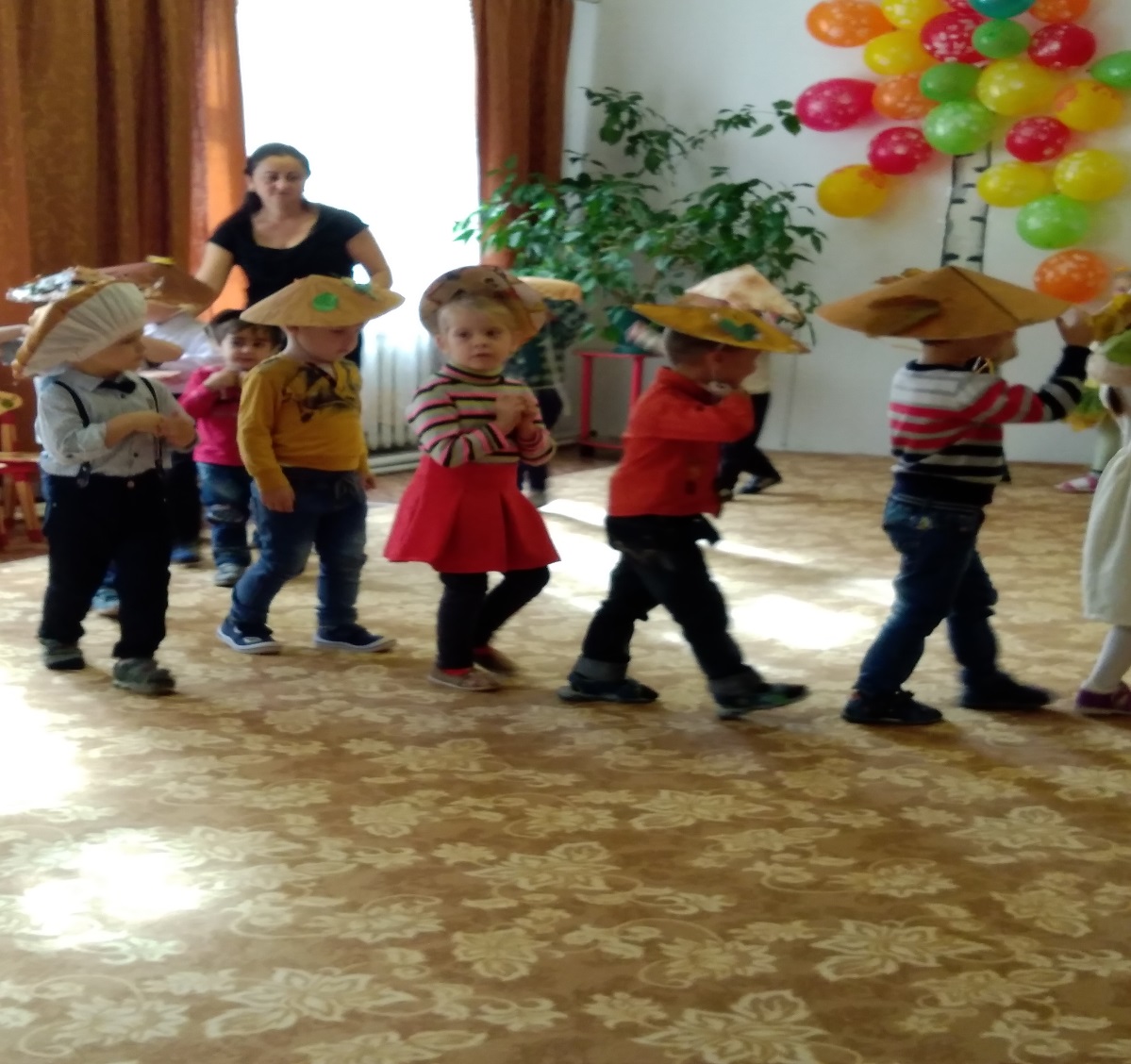 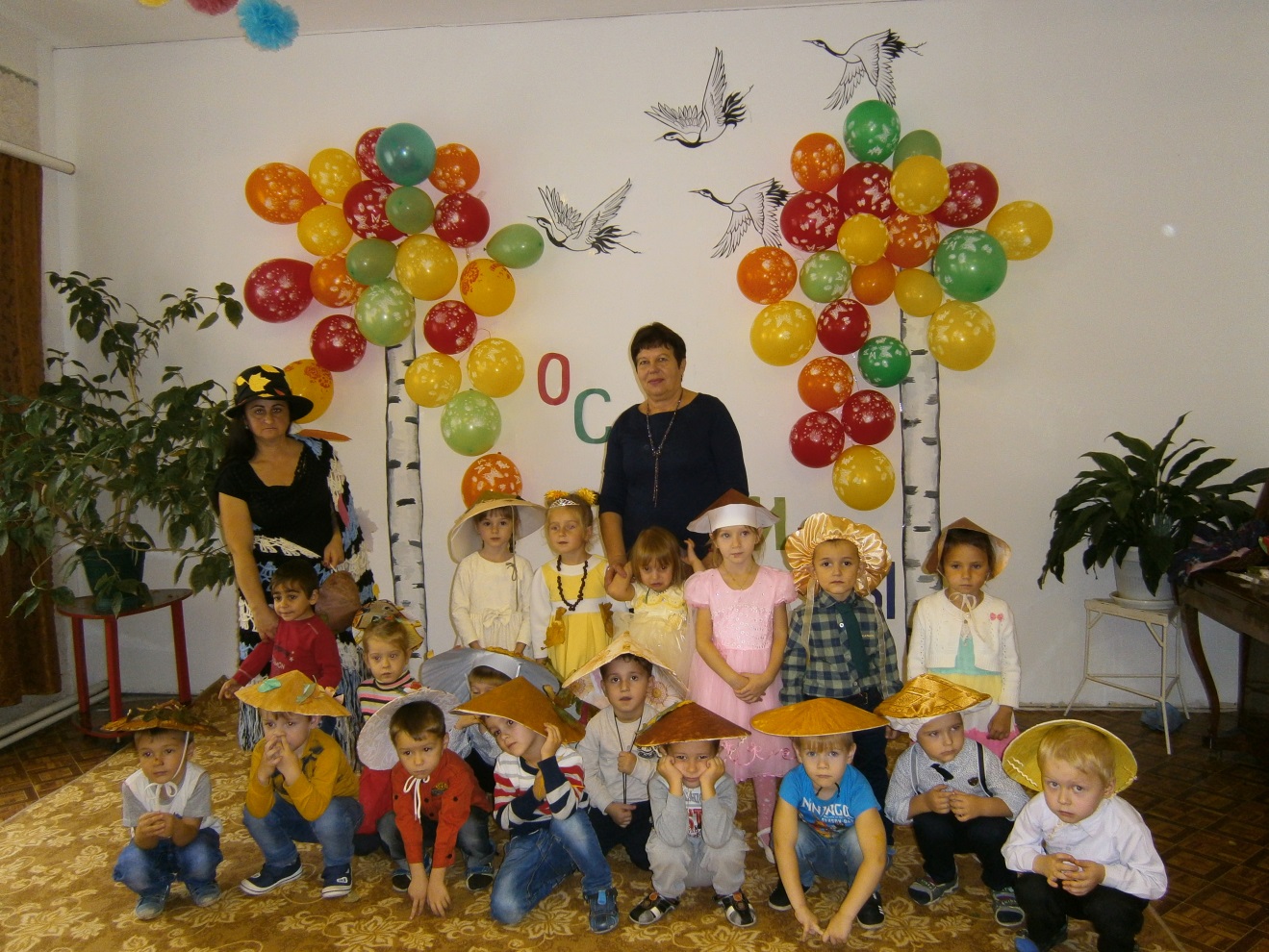 Старшая группа воспитатель Хандогина В.А.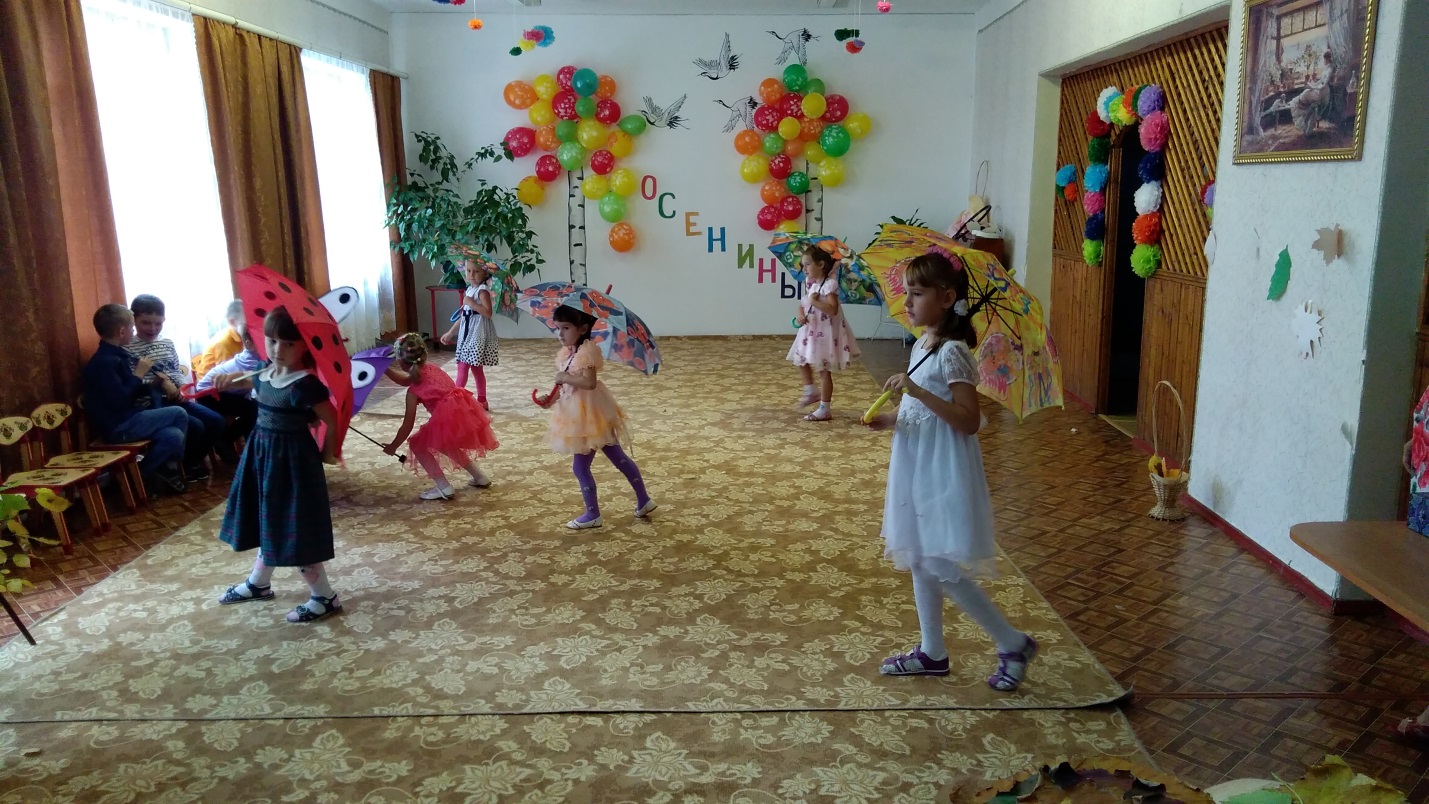 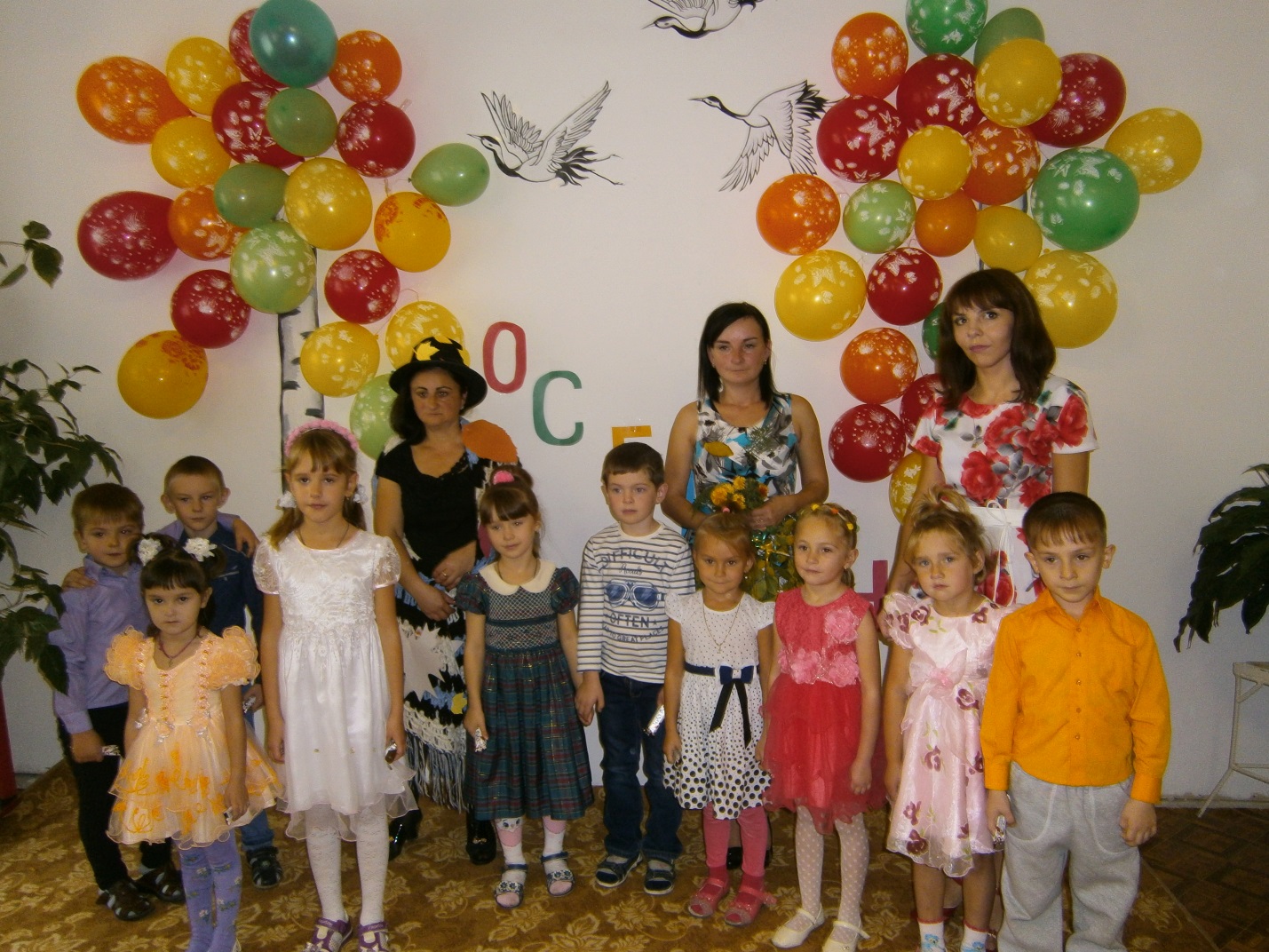 